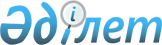 Об оказании ежемесячной материальной помощи
					
			Утративший силу
			
			
		
					Постановление Махамбетского районного акимата Атырауской области № 215 от 06 июня 2012 года. Зарегистрировано Департаментом юстиции Атырауской области 26 июня 2012 года № 4-3-176. Утратило силу - постановлением Махамбетского районного акимата Атырауской области от 06 февраля 2013 года № 69

      Сноска. Утратило силу - постановлением Махамбетского районного акимата Атырауской области от 06.02.2013 № 69

      В соответствии со статьей 31 Закона Республики Казахстан от 23 января 2001 года "О местном государственном управлении и самоуправлении в Республике Казахстан", статьей 20 Закона Республики Казахстан от 28 апреля 1995 года "О льготах и социальной защите участников, инвалидов Великой Отечественной войны и лиц, приравненных к ним", и решением районного маслихата от 21 декабря 2011 года № 314 "О районном бюджете на 2012–2014 годы Махамбетского района" районный акимат ПОСТАНОВЛЯЕТ:



      1. Оказать ежемесячную материальную помощь следующим категориям граждан в размере 3158 (три тысячи сто пятьдесят восемь) тенге:

      1) участникам и инвалидам Великой Отечественной войны;

      2) супругам (супругу), военнослужащих погибших в Великой Отечественной войне не вступивших в повторный брак;

      3) военнообязанным, призывавшиеся на учебные сборы и направлявшиеся в Афганистан в период ведения боевых действий;

      4) семьям военнослужащих, погибших (пропавших без вести) или умерших вследствие ранения, контузии, увечья, заболевания, полученных в период боевых действий в Афганистане.



      2. Определить уполномоченным органом по оказанию и выплате материальной помощи, государственное учреждение "Отдел занятости и социальных программ Махамбетского района".



      3. Контроль за исполнением настоящего постановления возложить на заместителя акима района Арстанова С.К.



      4. Настоящее постановление вступает в силу со дня государственной регистрации в органах юстиции, вводится в действие по истечении десяти календарных дней после дня его первого официального опубликования и распространяется на правовые отношения возникшие с 1 января 2012 года.      Аким района                                У. Зинуллин
					© 2012. РГП на ПХВ «Институт законодательства и правовой информации Республики Казахстан» Министерства юстиции Республики Казахстан
				